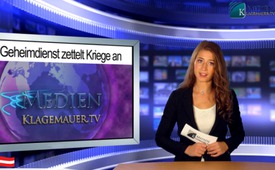 US-Geheimdienst zettelt Kriege an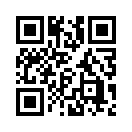 US-Außenminister Kerry wirbt derzeit um eine Koalition für einen Militärschlag gegen Syrien. Für ihn gilt der Einsatz von Giftgas durch die syrisch...US-Außenminister Kerry
wirbt derzeit um eine Koalition
für einen Militärschlag gegen
Syrien. Für ihn gilt der Einsatz
von Giftgas durch die syrische
Führung aufgrund von Geheimdienstinformationen
als erwiesen.
Dies erinnert stark an das
Vorgehen vor dem Angriff auf
den Irak. Auch hier stützte man
sich auf „Aussagen“ der US-
Geheimdienste, die sich im
Nachhinein als völlig falsch herausstellten.
Wie glaubwürdig
sind eigentlich die Geheimdienste?
Laut der Aussage von
John Stockwell, einem ehemaligen
hochrangigen CIA-Mitarbeiter,
stellen die Geheimdienste
kriminelle Organisationen
dar, die mit tausenden, oft sehr
blutigen Aktionen, insbesondere
in der Dritten Welt, Spaltung,
Kriege und Terror verbreitet
haben und sich dabei an keiner-
lei Gesetz halten. Deren Eingriffe
waren so massiv, dass
Stockwell von einem Dritten
Weltkrieg durch die CIA spricht,
dem Schätzungen zufolge
sechs Millionen Menschen
zum Opfer gefallen sein sollen.
Nun behaupten eben diese Geheimdienste,
zuverlässige Beweise
für die Schuld der syrischen
Führung zu haben. Da
sind Zweifel wohl erlaubt.
Geht es nicht vielmehr um eine
weitere Aktion mit dem Ziel,
die US-Vorherrschaft auszuweiten?von tzw.Quellen:http://www.klagemauer.tv/index.php?a=showportal&keyword=allvids&id=1544Das könnte Sie auch interessieren:#CIA - – Central Intelligence Agency - www.kla.tv/CIAKla.TV – Die anderen Nachrichten ... frei – unabhängig – unzensiert ...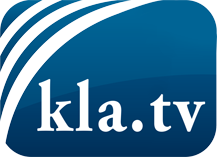 was die Medien nicht verschweigen sollten ...wenig Gehörtes vom Volk, für das Volk ...tägliche News ab 19:45 Uhr auf www.kla.tvDranbleiben lohnt sich!Kostenloses Abonnement mit wöchentlichen News per E-Mail erhalten Sie unter: www.kla.tv/aboSicherheitshinweis:Gegenstimmen werden leider immer weiter zensiert und unterdrückt. Solange wir nicht gemäß den Interessen und Ideologien der Systempresse berichten, müssen wir jederzeit damit rechnen, dass Vorwände gesucht werden, um Kla.TV zu sperren oder zu schaden.Vernetzen Sie sich darum heute noch internetunabhängig!
Klicken Sie hier: www.kla.tv/vernetzungLizenz:    Creative Commons-Lizenz mit Namensnennung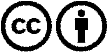 Verbreitung und Wiederaufbereitung ist mit Namensnennung erwünscht! Das Material darf jedoch nicht aus dem Kontext gerissen präsentiert werden. Mit öffentlichen Geldern (GEZ, Serafe, GIS, ...) finanzierte Institutionen ist die Verwendung ohne Rückfrage untersagt. Verstöße können strafrechtlich verfolgt werden.